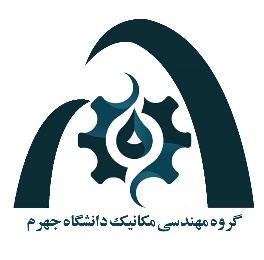 فرم درخواست درس/ دروس معرفی به استادگروه مهندسی مکانیکدانشکده فنی و مهندسیدانشگاه جهرم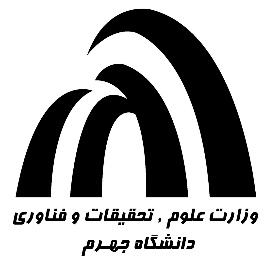 مدیر محترم گروه مهندسی مکانیکبا سلام و احترام، اینجانب ............................... به شماره دانشجویی ........................... تاکنون تعداد................. نیمسال تحصیلی را با گذراندن ............. واحد درسی به پایان رساندهام و در حال حاضر دانشجوي نیمسال آخر با جمع کل............... واحد میباشم که تعداد ............. درس به ارزش کل ........... واحد از واحدهاي درسی اینجانب باقی مانده است. لذا به منظور اتمام دوره تحصیلی متقاضی اخذ دروس جدول زیر در نیمسال (اول/ دوم/ تابستانی) سال تحصیلی ........................ بصورت معرفی به استاد می باشم. خواهشمند است اقدام لازم مبذول فرمائید.مدرس محترم ..........................احتراما، بدینوسیله تایید میشود نامبرده کلیه واحدهاي دوره را به جز درس ..................................... با تعداد ...................... واحد نظري بر اساس ضوابط گذرانده است. نامبرده جهت اخذ درس یاد شده خدمت جنابعالی معرفی می‌گردد. خواهشمند است پس از برگزاري امتحان نتیجه را اعلام فرمائید.                                                                با احترام                                                                مدیر گروه مهندسی مکانیک                                                                 تاریخ و امضاء:مدیر محترم گروه مهندسی مکانیکاحتراما، پیرو درس معرفی به استاد مذکور، نتیجه نهایی به شرح ذیل به حضورتان ارسال میگردد.تاریخ امتحان:                                          نمره به عدد:                                              نمره به حروف:                                                                                      نام و نام خانوادگی مدرس:                                                                                               تاریخ وامضاء:تذکرات:1- دروس عملی یا نظری-عملی امتحان معرفی به استاد ندارند.2-  دانشجو موظف است بعد از اخذ نمره درس این فرم را جهت ثبت نمره خود در اسرع  وقت به کارشناس آموزشی گروه تحویل داده و پیگیر ثبت نمره در سامانه آموزشی باشد.